GAZ2020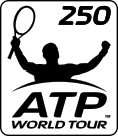 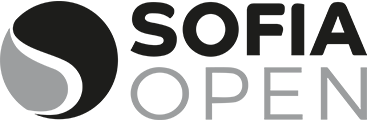 Sofia Open 2020DIEMAXTRA SOFIA OPEN 2020    13, 14 KAI 15 ΝΟΕΜΒΡΙΟΥ 2020H Γ’ Ένωση διοργανώνει εκδρομή στη Σόφια για την παρακολούθηση του επαγγελματικού τουρνουά τένις DIEMAXTRA SOFIA OPEN 2020 ATP TOUR 250000 $ με σημαντικές συμμετοχές (DIMITROF, WAVRINKA, GOFIN, MONFILS, RAONIC, NISHIKORI) καθώς και άλλους πολλούς σημαντικούς παίκτες της παγκόσμιας κατάταξης. Η εκδρομή περιλαμβάνει :Μεταφορά, Εισιτήρια των αγώνων(Παρασκευή, Σάββατο και Κυριακή )Διαμονή με πρωινό και βραδινό στα εξαιρετικά ξενοδοχεία NOVOTEL και METROPOLITAN στη Σόφια. Αναχώρηση Παρασκευή 12 Νοεμβρίου πρωί και επιστροφή Κυριακή 14 Νοεμβρίου, μετά τον τελικό.   Εξασφαλισμένα εισιτήρια αγώνων σε καλές θέσεις.Κόστος εκδρομής 250 Ευρώ το άτομο.Δηλώσεις συμμετοχής μέχρι Δευτέρα 2 Νοεμβρίου, ώρα 14.00.Πληροφορίες - Δηλώσεις συμμετοχής : Αδαλόγλου Μιχάλης τηλ. 6936555074 